РЕСПУБЛИКА   КАРЕЛИЯКОНТРОЛЬНО-СЧЕТНЫЙ КОМИТЕТСОРТАВАЛЬСКОГО МУНИЦИПАЛЬНОГО РАЙОНАЗАКЛЮЧЕНИЕна проект Решения Совета Хелюльского городского поселения ХХХII сессии III созыва «О внесении изменений и дополнений в решение №95 от 22.12.2016г. «О бюджете Хелюльского городского поселения на 2017 год и плановый период 2018-2019 годов»28 февраля 2017 года                                                                                     №7Основание для проведения экспертизы: п.2;7 ч.2 статьи 9 федерального закона  от 07.02.2011г. №6-ФЗ «Об общих принципах организации и деятельности контрольно-счетных органов субъектов Российской Федерации и муниципальных образований», ч.2 статьи 157 Бюджетного Кодекса РФ, подпункт 2;7 пункта 1.2 Соглашения о передаче полномочий контрольно-счетного органа Хелюльского городского поселения по осуществлению внешнего муниципального финансового контроля Контрольно-счетному комитету Сортавальского муниципального района от  «22» декабря 2016 г.Цель экспертизы: оценка финансово-экономических обоснований на предмет обоснованности расходных обязательств бюджета Хелюльского городского поселения в проекте Решения Совета Хелюльского городского поселения ХХХII сессии III созыва «О внесении изменений и дополнений в решение №95 от 22.12.2016г. «О бюджете Хелюльского городского поселения на 2017 год и плановый период 2018-2019 годов.Предмет экспертизы: проект Решения Совета Хелюльского городского поселения ХХХII сессии III созыва «О внесении изменений и дополнений в решение №95 от 22.12.2016г. «О бюджете Хелюльского городского поселения на 2017 год и плановый период 2018-2019 годов», материалы и документы финансово-экономических обоснований указанного проекта в части, касающейся расходных обязательств бюджета Хелюльского городского поселения.Проект Решения Совета Хелюльского городского поселения ХХХII сессии III созыва «О внесении изменений и дополнений в решение №95 от 22.12.2016г. ««О бюджете Хелюльского городского поселения на 2017 год и плановый период 2018-2019 годов» с приложениями №4;5;6;9 (далее- проект Решения), пояснительной запиской к проекту Решения представлен на экспертизу в Контрольно-счетный комитет Сортавальского муниципального района (далее- Контрольно-счетный комитет) 27 февраля 2017 года.Представленным проектом Решения предлагается изменить основные характеристики бюджета муниципального образования, принятые Решением Совета Хелюльского городского поселения ХХХII сессии III созыва «О внесении изменений и дополнений в решение №95 от 22.12.2016г. «О бюджете Хелюльского городского поселения на 2017 год и плановый период 2018-2019 годов» (далее- утвержденный бюджет), к которым, в соответствии с ст. 184.1 БК РФ, относятся общий объем доходов, общий объем расходов и дефицит бюджета.В проект Решения вносятся следующие изменения в основные характеристики бюджета на 2017 год:-доходы бюджета в целом по сравнению с утвержденным бюджетом увеличиваются на сумму 1 123,1 тыс. руб., в том числе безвозмездные поступления увеличатся на 1 113,0 тыс. руб. - расходы бюджета в целом по сравнению с утвержденным бюджетом увеличивается на сумму 1 113,0 тыс. руб. -дефицит бюджета по сравнению с утвержденным бюджетом сократиться на сумму 10,1 тыс. руб.  и составит 719,9 тыс. рублей.-верхний предел муниципального внутреннего долга Хелюльского городского поселения в представленном проекте остается без изменений.Основные характеристики бюджета на 2018г. и 2019г. по сравнению с утвержденным бюджетом в представленном проекте Решения не изменились. ДоходыСогласно изменениям, внесенным в бюджет поселения, доходная часть на 2017 год увеличится на 1 123,1 тыс. руб. по сравнению с первоначально утвержденным бюджетом и составит 11 223,3 тыс.руб.Анализ изменений, внесенных в проект Решения по доходам бюджета поселения на 2017 год, приведен в Табл. 1. Таблица 1 (тыс.руб).Согласно пояснительной записки к проекту решения «О внесении изменений и дополнений в решение №95 от 22.12.2016г. «О бюджете Хелюльского городского поселения на 2017 год и плановый период 2018-2019 годов» (далее – Пояснительная записка) увеличение доходов связано:-с уточнением плана поступления по неналоговым доходам от продажи земельных участков на сумму 10,0 тыс. руб., и налога на доходы физических лиц в сумме 0,1 тыс. руб. в связи с их фактическим поступлением в бюджет; -с предоставлением субсидии на поддержку местных инициатив граждан из бюджета Республики Карелия на сумму 900,0 тыс. руб. (Постановление правительства Республики Карелия от 07.02.2017г. №44-п «О распределении на 2017 год субсидии бюджетам муниципальных образований на поддержку местных инициатив граждан, проживающих в муниципальных образованиях»;-с безвозмездным поступлением в бюджет поселения от физических и юридических лиц в сумме 213,0 тыс. руб. в качестве софинансирования мероприятий по проекту, финансируемому за счет средств субсидии на поддержку местных инициатив граждан. В качестве финансово-экономического обоснования прогнозных поступлений в Контрольно-счетный комитет представлена заявка администрации Хелюльского городского поселения на участие в конкурсном отборе для представления субсидии из бюджета Республики Карелия с расшифровкой безвозмездных поступлений от юридических лиц (с указанием наименования организации и сумм денежного вклада). Контрольно-счетный комитет не может принять данный документ как финансово-экономическое обоснование, так как он не подтверждает согласие юридических и физических лиц на участие в софинансировании (не представлены заключенные соглашения).Согласно ст.174.1 БК РФ доходы бюджета должны прогнозироваться на основе прогноза социально-экономического развития территории. Проектом бюджета предлагается изменения прогноза поступления по неналоговым доходам от продажи земельных участков, но не предлагается изменения основных экономических показателей прогноза социально-экономического развития Хелюльского городского поселения.Доходная часть на 2018г и 2019г. по сравнению с утвержденным бюджетом в представленном проекте Решения не изменилась. РасходыПроектом Решения предлагается установить расходы на 2017 год в сумме 11 943,2 тыс. рублей, что на 1 113,0 тыс. рублей больше первоначально утвержденного бюджета. Анализ изменений, внесенных в проект Решения по расходам бюджета поселения на 2017 год, приведен в Табл. 1. Табл.1(тыс. руб.)Как видно из данных таблицы увеличение расходов планируется по разделу «Физическая культура и спорт» по подразделу «Массовый спорт» Согласно Пояснительной записке увеличение ассигнований запланировано на исполнение мероприятий по проекту, финансируемому за счет средств субсидии бюджетам муниципальных образований на поддержку местных инициатив граждан, проживающих в муниципальных образованиях. В качестве обоснования планируемых мероприятий к проекту бюджета представлена заявка администрации Хелюльского городского поселения на участие в конкурсном отборе для представления субсидии из бюджета Республики Карелия. Согласно представленной заявке запланированы мероприятия по ремонту кровли и внутренних помещений нежилого здания со спортзалом (спорткомплекса) в пгт. Хелюля. В качестве финансово-экономического обоснования планируемых расходов представлена Локальная смета №02-01, проверенная ООО «РЦС Республики Карелия» (письмо №2/1202 от 18.10.2016г).Бюджетные ассигнования по другим разделам в представленном проекте остаются без изменений.В ходе экспертизы документов к проекту Решения Контрольно-счетным комитетом выявлено, что бюджетные ассигнования по подразделу 0106 «Обеспечение деятельности финансовых, налоговых и таможенных органов, и органов финансового (финансово-бюджетного) надзора» на 2017 год предусмотрены в сумме 151,0 тыс. рублей.Однако Советом Хелюльского городского поселения полномочия контрольно-счетного органа Хелюльского городского поселения переданы Контрольно-счетному комитету Сортавальского муниципального района путем заключения Соглашения о передаче полномочий от 22.12.2016 года. Согласно пункта 4.5 Соглашения объем межбюджетных трансфертов, передаваемых из бюджета Хелюльского городского поселения в бюджет Сортавальского муниципального района на период действия Соглашения (2017 год) равен 251,5 тыс. руб.Указанное обстоятельство является нарушением п.3 ст. 219 БК РФ, выразившееся в принятии бюджетные обязательства в объемах, превышающих лимиты бюджетных обязательств.Данное нарушение, в соответствии со статьей 15.15.10.КоАП влечет наложение административного штрафа на должностных лиц в размере от двадцати до пятидесяти тысяч рублей.Расходная часть на 2018г и 2019г. по сравнению с утвержденным бюджетом в представленном проекте Решения не изменилась. Дефицит (профицит) бюджетаПроектом Решения предлагается сократить дефицит бюджет Хелюльского городского поселения на 2017 год. по сравнению с утвержденным бюджетом на сумму 10,1 тыс. руб. Размер дефицита бюджета поселения на 2017 г. прогнозируется в сумме 719,9 тыс. руб. Согласно пункта 3 статьи 92.1 БК РФ, дефицит местного бюджета не должен превышать 10% утвержденного общего годового объема доходов местного бюджета без учета утвержденного объема безвозмездных поступлений и (или) поступлений налоговых доходов по дополнительным нормативам отчислений.В проекте Решения общий годовой объем доходов без учета объема безвозмездных поступлений составил 7 345,7 тыс. руб., 10 % от этой суммы составляет 734,57 тыс. руб.  Таким образом, в проекте Решения объем дефицита бюджета не превышает предельный размер, установленный пунктом 3 статьи 92.1 БК РФ. Дефицит бюджета на 2018г и на 2019г., а также верхний предел внутреннего муниципального долга по сравнению с утвержденным бюджетом в представленном проекте Решения не изменились.Анализ текстовых статей проекта Решения При анализе текстовых статей проекта Решения замечаний не установлено.Применение бюджетной классификацииВ представленных на экспертизу Приложениях №4;5;6;9 к проекту Решения применяются коды в соответствии с Указаниями о порядке применения бюджетной классификации Российской Федерации, утвержденными приказом Минфина России от 01.07.2013 № 65н.Выводы:Корректировка бюджета обусловлена увеличением доходной части бюджета поселения по сравнению с утвержденным бюджетом за счет предоставления субсидии из бюджета Республики Карелия на поддержку местных инициатив граждан и безвозмездным поступлением в бюджет поселения от физических и юридических лиц в качестве софинансирования мероприятий по проекту, финансируемому за счет средств субсидии, а также уточнением плана поступления по неналоговым доходам от продажи земельных участков и налога на доходы физических лиц в связи с их фактическим поступлением в бюджет. Проектом бюджета предлагается изменения прогноза поступления по неналоговым доходам от продажи земельных участков, но не предлагается изменения основных экономических показателей прогноза социально-экономического развития Хелюльского городского поселения. Отсутствует финансово-экономическое обоснование, включения в доходную часть бюджета безвозмездных поступлений от физических и юридических лиц в качестве софинансирования мероприятий по проекту, финансируемому за счет средств субсидии из бюджета Республики Карелия.Проектом Решения планируется изменений основных характеристик бюджета Хелюльского городского поселения, к которым, в соответствии с п.1 ст. 184.1 БК РФ, относятся общий объем доходов, общий объем расходов и дефицит бюджета:- на 2017 финансовый год доходы бюджета увеличатся на 1 123,1 тыс. руб. (на 11,0 %), расходы бюджета увеличатся на 1 113,0 тыс. руб. (на 10,0%), дефицит бюджета снизится на 10,1 тыс. руб. (на 1%).Основные характеристики бюджета на 2018г. и 2019г. по сравнению с утвержденным бюджетом в представленном проекте Решения не изменились. Корректировка бюджетных ассигнований предполагает сохранение расходных обязательств по приоритетным направлениям, ранее утвержденным в бюджете поселения. Так в структуре общего объема планируемых расходов бюджета Хелюльского городского поселения наибольший удельный вес будут занимать расходы, направленные на общегосударственные вопросы (33%), физическую культуру и спорт (22%), на культуру и кинематографию (18%), жилищно-коммунальное хозяйство (13,0%), на национальную экономику (9%).В проекте Решения соблюдены ограничения, установленные Бюджетным кодексом РФ, по размеру дефицита бюджета поселения, по предельному объему муниципального долга.По подразделу 0106 «Обеспечение деятельности финансовых, налоговых и таможенных органов, и органов финансового (финансово-бюджетного) надзора» на 2017 год предусмотрено бюджетных ассигнований в сумме 151,0 тыс. рублей, что меньше суммы принятых бюджетных обязательств по Соглашению о передаче полномочий контрольно-счетного органа Хелюльского городского поселения Контрольно-счетному комитету Сортавальского муниципального района от 22.12.2016 года (251,5 тыс. руб.). Указанное обстоятельство является нарушением п.3 ст. 219 БК РФ и в соответствии со статьей 15.15.10.КоАП влечет наложение административного штрафа на должностных лиц в размере от двадцати до пятидесяти тысяч рублей.Предложения:Совету Хелюльского городского поселения рекомендовать:принять изменения в решение Совета О внесении изменений и дополнений в решение №95 от 22.12.2016г. «О бюджете Хелюльского городского поселения на 2017 год и плановый период 2018-2019 годов» при условии представлении обоснования включения в доходную часть бюджета поселения безвозмездных поступлений от физических и юридических лиц, (соглашений с физическими и юридическими лицами), а также корректировки основных экономических показателей прогноза социально-экономического развития Хелюльского городского поселения.Председатель контрольно-счетного комитета                                   Н.А. АстафьеванаименованиеСумма изменений 2016 годСумма изменений 2016 годотклонениенаименованиеРешение о бюджете Проект РешенияотклонениеНалоговые и неналоговые всего7 335,67 345,7+10,1Налог на доходы физических лиц1630,01630,1+0,1Налоги на имущество, в том числе:2403,02403,00,0Акцизы по подакцизным товарам (продукции), производимым на территории Российской Федерации670,8670,80,0Доходы, получаемые в виде арендной платы за земельные участки, государственная собственность на которые не разграничена и которые расположены в границах городских поселений, а также средства от продажи права на заключение договоров аренды указанных земельных участков1431,31431,30,0Прочие поступления от использования имущества, находящегося в собственности городских поселений (за исключением имущества муниципальных бюджетных и автономных учреждений, а также имущества муниципальных унитарных предприятий, в том числе казённых) 1197,51197,50,0Денежные взыскания (штрафы), установленные законами субъектов Российской Федерации за несоблюдение муниципальных правовых актов, зачисляемые в бюджеты поселений3,03,00,0Доходы от продажи земельных участков, государственная собственность на которые не разграничена и которые расположены в границах городских поселений0,010,0+10,0Межбюджетные трансферты, всего2 764,63877,6+1113,0Дотации бюджетам поселений на выравнивание уровня бюджетной обеспеченности2575,62575,60,0Прочие субсидии бюджетам городских поселений 0,0900,0+900,0Субвенции бюджетам поселений на осуществление первичного воинского учета187,0187,00,0Субвенции бюджетам поселений на выполнение передаваемых полномочий субъекта РФ2,02,00,0Прочие безвозмездные поступления0,0213,0+213,0Доходы всего:10 100,211 223,3+1123,1НаименованиеРаздел,подраздел2017 год2017 год2017 годНаименованиеРаздел,подразделУтвержденный бюджет с учетом изменений Проект Решения Изменения(+;-)Физическая культура и спорт11001 545,02 658,0+1 113,0Массовый спорт11021 545,02 658,0+1 113,0Всего расходов:10 830,211 943,2+1 113,0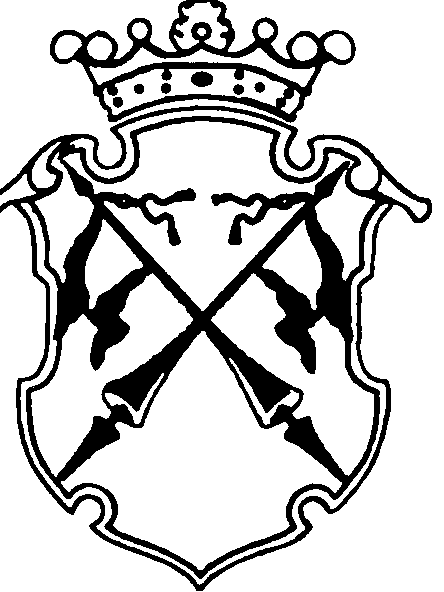 